MEMORIA ANUAL 2021 DEL GRUPO DE TRABAJO DE ECOGRAFIA CÍNICA PEDIATRICA DE LA AEPAP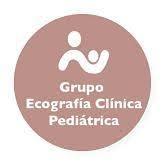 Coordinador: Daniel Enrique Alonso MartínIntegrantes:Jose Ángel Bilbao SustachaEnric Alonso Alegra (nueva incorporación)Juncal Diaz LázaroVasilica Doina OniceagLuis Ortiz GonzálezMaría Amor Peix SambolaConcha Sánchez PinaSusana María Viver GómezLaia Ferré MoraguesMontserrat Ruíz GarcíaEcatherine Rodríguez UrteagaColaboradores:Francisco Javier Rodríguez ContrerasStephan Otto SchneiderACTIVIDADES DOCENTES DEL GRUPO1.- Máster de Pediatría de Atención Primaria UCM-AEPAP: son responsables de la actividad docente L. Ortiz y C Sánchez-Pina.2.- Primer curso semipresencial de Ecografía Clínica Pediátrica de la AEPAP (plataforma Formatio): seguimos postponiendo la parte presencial para ajustarnos al presupuesto inicial de la actividad. 3.- Colaboración docente con la Universidad Miguel Hernández: tras contactarnos Francisco Sánchez Ferrer, profesor de dicha universidad, hemos podido organizar el curso semipresencial con inicio a mediados de Diciembre la parte online y con jornada práctica en Alicante el pasado sábado 15 de Enero de 2022, con una gran acogida, participando como docentes E. Rodríguez, S Viver, J Díaz y D Alonso.ACTIVIDADES FORMATIVAS DE LOS INTEGRANTES DEL GRUPOE. Rodríguez aporta la siguiente información:Docente en Taller de Ecografía de Hígado y vías Biliares en Atención Primaria organizado por FORMAP, presencial, el 29 de noviembre 2021.Caso clínico: ¿Existen diferencias ecográficas entre los pacientes con neumonía por Covid y no-Covid?. VII Jornadas Ecografía 2021 Semergen, presencial, 22 Octubre 2021.Caso clínico: Incidentaloma: Linfoma de Células del Manto. VII Jornadas Ecografía 2021 Semergen, presencial, 22 Octubre 2021.Docente en VII Jornadas Ecografía 2021 organizado por Semergen, Presencial, del 21 al 23 de Octubre 2021.Docente en VII Jornadas Ecografía 2021 organizado por Semergen, Virtual, el 19 y 20 de Octubre 2021.Taller de Ecografía Pediátrica General organizado por FORMAP, presencial, el 24 de septiembre 2021.Docente en Taller de Ecografía Nefrourologíca en Atención Primaria organizado por FORMAP, presencial, el 22 de septiembre 2021.Curso Intensivo de Ecografía Clínica Pediátrica, avalado por SEECO, presencial, del 17 al 19 de Junio 2021.Docente en Charla Aproximación a la Ecografía Nefro-Urológica, organizado por FORMAP, Virtual, el 26 y 27 de mayo 2021.Curso Online Ecografía Pediátrica General organizado por FORMAP, virtual, los días 17, 19, 24 y 26 de Mayo 2021.Webinario Ecografía en Atención primaria organizado por GE, virtual, el 22 y 23 de febrero 2021.J. Rodríguez-Contreras aporta la siguiente información:Publicación internacional:Calvo-Cebrián A, Alonso-Roca R, Rodriguez-Contreras FJ, et al. Usefulness of Lung Ultrasound Examinations Performed by Primary Care Physicians in Patients With Suspected COVID-19. J Ultrasound Med. 2021 Apr;40(4):741-750. doi: 10.1002/jum.15444. Epub 2020 Aug 27.Pendientes de publicación:En estado avanzado de revisión por la revista Annals of Family Medicine, como primer autor, artículo sobre el estudio de la ecografía pulmonar en Atención Primaria para el diagnóstico de neumonía adquirida en la comunidad.Publicación de hematoma de por laceración, Síndrome de Morell-Lavallé. Revista SoMaMFyC.Comunicaciones a congresos:Serie de casos de Neumonía Diagnosticada con Ecografía Pulmonar en el Centro de Salud, II Jornadas de Ecografía de SEMFYC. Noviembre de 2020Diagnóstico Ecográfico de Neumonías Extrahospitalarias al inicio de la epidemia de Covid-19 en una consulta de Atención Primaria. AEP I Congreso Digital de la Asociación Española de Pediatría, Noviembre de 2020Utilidad Diagnóstica de la Ecografía Pulmonar en Atención Primaria, comparada con la RX de Tórax en pacientes con sospecha Clínica de Neumonía Adquirida en la Comunidad. XXVIII Congreso de la SOMAMFYC (noviembre de 2020). Premio a la mejor comunicación oral del congreso.J. Díaz aporta la siguiente información:Formación: 2º SEMESTRE DE 2020:Curso de Aproximación a la Ecografía Pulmonar, (formato virtual) 5 h. de duración Organizado por la Gerencia de Atención Primaria (Diciembre de 2020).2021: Curso Teórico de Ecocardioscopia (on-line), 6º edición, de 26 h. de duración, organizado por la Sociedad Española de Cardiología. De Junio a Julio de 2021.Curso de Ecografía Pediátrica General. Edic. II. Código: 46918. Presencial virtual Vía ZOOM.  (14 h). Organizado por la Unidad de Formación de la Gerencia de Atención Primaria, (Mayo 2021).Taller de Ecografía Pediátrica General. Edic. II. Código: 48459. (8 h.).Madrid 23 de Sept. 2021.Comunicaciones y publicaciones:“Utilidad de la Exploración Ecográfica Cervical en Atención Primaria”. Congreso SEMFYC. Noviembre 2020 (Publicación digital).Serie de casos de Neumonía Diagnosticada con Ecografía Pulmonar en el Centro de Salud, II Jornadas de Ecografía de SEMFYC. Noviembre de 2020.Diagnóstico Ecográfico de Neumonías Extrahospitalarias al inicio de la epidemia de Covid-19 en una consulta de Atención Primaria. AEP I Congreso Digital de la Asociación Española de Pediatría, Noviembre de 2020.Utilidad Diagnóstica de la Ecografía Pulmonar en Atención Primaria, comparada con la RX de Tórax en pacientes con sospecha Clínica de Neumonía Adquirida en la Comunidad. XXVIII Congreso de la SOMAMFYC (noviembre de 2020). Premio a la mejor comunicación oral del congreso.Pendientes de publicación:En estado avanzado de revisión por la revista Annals of Family Medicine, artículo sobre el estudio de la ecografía pulmonar en Atención Primaria para el diagnóstico de neumonía adquirida en la comunidad.Hematoma por laceración, S. de Morell-Lavallé. 2021 (aceptada en la Revista SoMaMFyC).Docencia: Tutor Colaborador de Residentes de Pediatría del HUPH y de Residentes de Medicina Familiar y Comunitaria del HUPH y del HEE y Tutor de alumnos de Medicina de la Universidad Francisco de Vitoria, realizando formación en Ecografía Clínica, tanto teórica como práctica  durante la rotación de los alumnos.M. Ruiz aporta la siguiente información:Coordinación de sesiones monográficas formativas sobre Ecografía Pediátrica Clínica bimensuales para el Servicio de Pediatria localFormación a tiempo real a Residentes de Medicina de Familia y Comunitaria rotantes por el ServicioPresentación del póster “Ecografia Pediàtrica en un Hospital Comarcal. Primeres experiències després de la seva implantació” en la I Reunión Anual Virtual de la Sociedad Catalana de Pediatría.V. Oniceag aporta la siguiente información:23 de junio de 2021- I Webinar de ecografía para la patologia pleuro pulmonar (SEECO,Madrid)5 de octubre de 2021 - Taller de ecografía musculo-esquelética en atención primaria (Gerencia Atención Primaria, Madrid)S. Viver aporta la siguiente información:Autoformación presencial (2 créditos, 20 horas docentes) sobre el ecógrafo en APTaller de ecografía pediátrica general presencial (1,4 créditos) y en aula virtual (2,6 créditos) como alumna.L. Ortiz aporta la siguiente información:Ponente en el seminario 'SONOANATOMÍACLÍNICA ABDOMINAL EN LA PRÁCTICA ASISTENCIAL que, organizado por el Servicio de Orientación y Formación Docente de la Universidad de Extremadura, en el marco de la convocatoria de Acciones de Innovación Docente 2020-21, se celebró en BADAJOZ, los días 11 y 12 de junio de 2021, siendo su duración de QUINCE HORAS presenciales.Profesor Colaborador en la actividad: “SEMINARIO DE SONOANATOMÍA CLÍNICA Y REHABILITACIÓN CARDIACA”, celebrada en la Facultad de Medicina y Ciencias de la Salud de la Universidad de Extremadura, en Badajoz, el día 9 de junio de 2021, con una duración de 3 horas. Dicha actividad es complementaria de la asignatura “Anatomía Humana” del Grado de Fisioterapia.Ponente en la I Jornada de Salidas Profesionales organizadas por el Consejo Estatal de Estudiantes de Medicina el 16 de abril de 2021, con una duración total de 7 horas.Vocal del COMITÉ ORGANIZADOR del XI Certamen del Ilustre Colegio Oficial de Médicos de la Provincia de Badajoz (icomBA) de Casos Clínicos para Médicos lnternos Residentes 2021.Vocal del COMITÉ ORGANIZADOR del IV Certamen del Ilustre Colegio Oficial de Médicos de la Provincia de Badajoz (icomBA) de Casos Deontológicos para todos los colegiados 2021.ORGANIZADOR, DIRECTOR Y PONENTE del CURSO INTENSIVO DE ECOGRAFÍA CLÍNICA PEDIÁTRICA celebrado en Madrid, los días 20, 21 y 22 de mayo de 2021, actividad acreditada por la Comisión de Formación Continuada de las Profesiones Sanitarias de Extremadura con 3,8 Créditos.ORGANIZADOR, DIRECTOR Y PONENTE del CURSO INTENSIVO DE ECOGRAFÍA CLÍNICA PEDIÁTRICA celebrado en Madrid, los días 17, 18 y 19 de junio de 2021, actividad acreditada por la Comisión de Formación Continuada de las Profesiones Sanitarias de Extremadura con 3,8 Créditos.Autor de la publicación: Ortiz González L, Ortiz Peces L, Ortiz Peces C. Manguito periportal como signo ecográfico de síndrome mieloproliferativo [Periportal cuffing as an ultrasound sign of myeloproliferative syndrome]. An Pediatr (Barc). 2021 Aug;95(2):131-132. Spanish. doi: 10.1016/j.anpedi.2020.07.022. Epub 2020 Sep 17. PMID: 32950435.Profesor Ayudante del Área de Conocimiento de DERMATOLOGÍA del DEPARTAMENTO DE CIENCIAS BIOMÉDICAS de la FACULTAD DE MEDICINA Y CIENCIAS DE LA SALUD de la UNIVERSIDAD DE EXTREMADURA. BADAJOZ. CURSO ACADÉMICO 2020/21.Ponente de la sesión formativa presencial dirigida al Personal de Enfermería Pediátrica, titulada VACKNOW ENFERMERIA-ROTAVIRUS, celebrada en Badajoz, el día 22 de junio 2021. Organizada por GSK.Ponente de la sesión formativa virtual dirigida a Farmacéuticos, titulada ROTAVIRUS: PREVENCIÓN FRENTE A UN ENEMIGO INVISIBLE, celebrada en Badajoz, el día 23 de marzo de 2021. Organizada por GSK.Ponente de la sesión formativa presencial dirigida a Pediatras de Atención Primaria, titulada “PREVENCIÓN DE LA ENFERMEDAD MENINGÓCICA EN PEDIATRÍA”, el día 24 de marzo de 2021, en Villafranca de los Barros (Badajoz). Organizada por PFIZER.Ponente de la sesión formativa presencial dirigida a Pediatras de Atención Primaria, titulada “PREVENCIÓN DE LA ENFERMEDAD MENINGÓCICA EN PEDIATRÍA”, el día 14 de abril de 2021, en Zafra (Badajoz). Organizada por PFIZER.Ponente de la sesión formativa presencial dirigida a Pediatras de Atención Primaria, titulada “PREVENCIÓN DE LA ENFERMEDAD MENINGÓCICA EN PEDIATRÍA”, el día 13 de mayo de 2021, en Trujillo (Cáceres). Organizada por PFIZER.D. Alonso aporta la siguiente información:Docente en dos sesiones del curso acreditado de Actualización en Pediatría del Hospital del Tajo de Aranjuez, “generalidades sobre ecografía clínica” y “utilidad de la ecografía clínica en la práctica diaria” en Marzo de 2021, y en una sesión de la siguiente edición en Octubre de 2021, “ejemplos prácticos de la utilidad de la ecografía clínica”.PUBLICACIONES:Se ha continuado de forma intermitente con la publicación del boletín periódico llamado ECOCLIP en la web del grupo sobre diversos temas de ecografía pediátrica. Durante 2021 se han publicado los ecoclips 18 y 19.